 БАШКОРТОСТАН  РЕСПУБЛИКАҺЫ                                              РЕСПУБЛИКА БАШКОРТОСТАН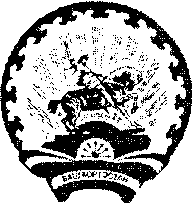          СТӘРЛЕБАШ РАЙОНЫ                                                                        АДМИНИСТРАЦИЯ    МУНИЦИПАЛЬ РАЙОНЫНЫҢ                                                          СЕЛЬСКОГО ПОСЕЛЕНИЯАЛЛАҒЫУАТ АУЫЛ СОВЕТЫ                                                           АЛЛАГУВАТСКИЙ СЕЛЬСОВЕТАУЫЛ БИЛӘМӘҺЕ ХАҠИМИӘТЕ                                         МУНИЦИПАЛЬНОГО РАЙОНА                                                                                             СТЕРЛИБАШЕВСКИЙ РАЙОНҠАРАР                                            № 12                                    ПОСТАНОВЛЕНИЕ19 февраль  2020 й.	                                                      19 февраля  2020 г.О внесении изменений в Постановление Администрации сельского поселения Аллагуватский сельсовет муниципального района Стерлибашевский район Республики Башкортостан №  47  от  20 декабря 2019года«Об утверждении  Порядка  администрирования   доходов  бюджета сельского поселения Аллагуватский сельсовет муниципального района Стерлибашевский район Республики Башкортостан, администрируемых администрацией сельского поселения Аллагуватский сельсовет муниципального района Стерлибашевский район Республики Башкортостан»          В соответствии с Бюджетным кодексом Российской Федерации, Приказом Министерства финансов Российской Федерации от  06.06.2019 года № 85 н (ред. от 29.11.2019 г.) "О Порядке формирования и применения кодов бюджетной классификации Российской Федерации, их структуре и принципах назначения" постановляю:  1. Внести изменения в приложение  № 1 к Порядку администрирования   доходов бюджета сельского поселения Аллагуватский сельсовет муниципального района Стерлибашевский район Республики Башкортостан, администрируемых администрацией сельского поселения Аллагуватский сельсовет муниципального района Стерлибашевский район  Республики Башкортостан»:удалить  коды  бюджетной  классификации       2. Контроль  за исполнением  настоящего постановления оставляю за собой.       3. Настоящее постановление вступает в силу с момента подписания.И.о.главы сельского поселения                                  А.Г.КулсаринаКод бюджетной классификацииРоссийской ФедерацииКод бюджетной классификацииРоссийской Федерации            Наименование доходовГлавного администраторадоходов бюджетов бюджетной системыРоссийской Федерации            Наименование доходов1237911 18 01520 10 0000 150Перечисления из бюджетов муниципальных районов по решениям о взыскании средств, предоставленных из иных бюджетов бюджетной системы Российской Федерации7911 18 02500 10 0000 150Поступления в бюджеты муниципальных районов (перечисления из бюджетов муниципальных районов) по урегулированию расчетов между бюджетами бюджетной системы Российской Федерации по распределенным доходам